Plan de Aprendizaje RemotoLos regímenes totalitariosLos problemas económicos, políticos y sociales del período de entreguerras provocaron la crisis y el desprestigio de la democracia liberal, que fue remplazada por totalitarismos como el fascismo en Italia y el nazismo en Alemania. Por otra parte, en la Unión Soviética se desarrollaba otro tipo de totalitarismo: el comunismo estalinista.ÍTEM I: ANÁLISIS DE FUENTES PRIMARIAS. DOCUMENTOS.Lea los siguientes textos y responda a continuación:DOCUMENTO N° 1“(...) Democracia es el Estado que reconoce la subordinación de la minoría a la mayoría, es decir, una organización llamada a ejercer la violencia sistemática de una clase contra otra, de una parte de la población contra otra. Nosotros nos señalamos como objetivo final la destrucción del Estado, es decir de toda violencia organizada y sistemática, de toda violencia contra el individuo en general.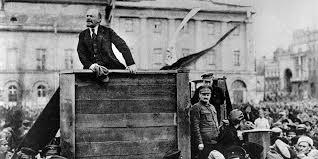 (...) Aspirando al Socialismo, entonces estamos convencidos de que este se transformará en comunismo, y en relación con ello, desaparecerá toda necesidad de subordinación de unos hombres a otros (...) Pues los hombres se acostumbrarán a observar las reglas elementales de la convivencia social sin violencia y sin subordinación (...) sin esta máquina especial de coerción que se llama Estado.Lenin: El Estado y la Revolución: La doctrina Marxista del Estado Y las tareas de la Revolución, Buenos Aires. Anteo, 1972DOCUMENTO N° 2“Creo que debemos ayudar a los pueblos a forjar su propio destino (...) Cada nación debe escoger entre dos modos de vida opuestos (...) uno reposa sobre la voluntad de la mayoría y se caracteriza por sus instituciones libres, por un gobierno representativo, por elecciones libres, por la garantía del mantenimiento de las libertades individuales y por la ausencia de cualquier opresión política (...) el otro reposa sobre la voluntad de una minoría impuesta por la fuerza a la mayoría. Se apoya en el terror y en la opresión, tiene una radio y una prensa controladas, unas elecciones trucadas y la supresión de las libertades personales”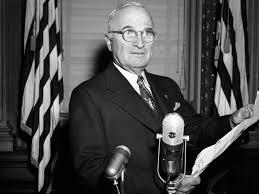  Discurso de H.Truman, Presidente de Los Estados Unidos, 11 de marzo de 1947.Citado por Gonzalo Fernández et. Al.: Historia del mundo.Contemporáneo. Barcelona: Editorial Edebé, 1992DOCUMENTO N° 3“El fundamento de la doctrina fascista es la concepción del Estado, de su esencia, de sus cometidos, de sus finalidades. Para el Fascismo el estado es un ente absoluto, en el cual individuo y agrupaciones son lo relativo (...). El estado liberal no dirige el juego y el desarrollo espiritual y material de su colectividad, sino que se limita a registrar los resultados (...). El estado, tal como el fascismo lo concibe y actúa, es un hecho espiritual y moral (...) Es el Estado el que educa a los ciudadanos en las virtudes civiles, los hace concientes de su misión, los conduce a la unidad (...) El fascismo quiere el Estado fuerte orgánico y, al mismo tiempo, afianzado sobre una amplia base popular (...) El sentido del Estado llega hasta las últimas ramificaciones, y en el estado circulan, encuadradas en las respectivas organizaciones, todas las fuerzas políticas, económicas y espirituales de la nación (...) El Estado fascista es una voluntad de potencia e imperio. La tradición romana es aquí una idea: FUERZA (...).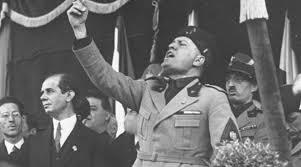  Mussolini: La doctrina del Fascismo. 1932.Citado por Julio Armesto Sánchez: Textos y Documentos de la Historia Contemporánea. Crónica. Barcelona: Vincens Vives, 1987.CUESTIONARIO1.- De acuerdo al documento N° 1 ¿Qué es el Estado para Lenin? 	(3 ptos.)2.- Truman señala que las naciones deben optar por 2 modos de vida opuestos. ¿Cuáles son estos 2 modos? Defínalo en una sola palabra para cada modo. 	(3 ptos.)3).- ¿Qué características debe tener para Mussolini el Estado Fascista? 	(3 ptos.)4). Explique con sus palabras la crítica que realiza Truman a los regímenes Totalitarios.				(3 ptos.)5. De acuerdo a los 3 textos ¿Podemos afirmar o negar que los gobiernos totalitarios defienden la democracia? Fundamente su respuesta. 	(6 ptos)DOCUMENTO N° 4La educación nazi: En la Alemania nazi, la educación fue rigurosamente controlada con el fin de adoctrinar a la juventud en las teorías racistas, el antisemitismo y el militarismo. Esta es la ilustración y el relato que la acompañaba de un texto escolar que se entregaba en las escuelas alemanas durante esta época. Ambos recursos muestran a un profesor enseñándoles a sus estudiantes cómo distinguir a los judíos.El texto que acompañaba esta ilustración decía: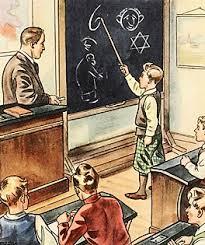  –¿Sobre qué hemos hablado en la clase de hoy? Todos los niños levantan sus manos. El profesor llama a Karl Scholz, un pequeño de la primera fila. –Hemos hablado sobre cómo reconocer a los judíos.–Bien. ¡Cuénteme más! –Uno puede fácilmente reconocer a un judío por su nariz. La nariz judía está inclinada hacia abajo. Se parece a un número seis. (…) –¡Correcto! Pero la nariz no es la única forma que tenemos de reconocer a un judío. El niño continúa: –Uno también puede reconocer a un judío por sus labios. Sus labios son generalmente gruesos. El labio inferior a menudo sobresale. Sus ojos también son diferentes. Sus párpados son más gruesos y carnosos que los nuestros. La mirada judía es cautelosa y penetrante. Uno puede decir por su mirada que es una persona engañosa. Hiemer, E. (1938). La seta venenosa. (S. i.)CUESTIONARIO6.- ¿De qué forma se nota el racismo en la clase dictada por el profesor alemán? Fundamente su respuesta. 	(6 ptos.)7.- ¿Qué opinión le merece a usted que a los estudiantes alemanes los adoctrinaran bajo la ideología Nazi durante el gobierno de Hitler? Argumente su respuesta. 	(6 ptos.)ÍTEM II ANÁLISIS DE FUENTES ICONOGRÁFICAS.Hitler formó una fuerza de combate paramilitar (las SA), una guardia personal de élite (las SS) y una organización juvenil (las Juventudes Hitlerianas), que adoptaron emblemas y símbolos fascistas (el saludo romano, la esvástica), así como la costumbre de organizar grandes concentraciones. La propaganda nazi utilizó los medios de comunicación y la cultura para difundir los valores patrióticos y racistas y fomentar el culto al Führer, tal como se muestra en las siguientes imágenes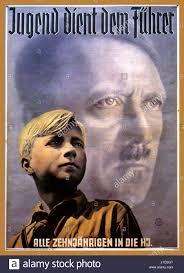 Cartel de reclutamiento de las Juventudes Hitlerianas. (S. i.). El cartel dice “la juventud sirve al führer”. Führer significa líder, en este caso el líder es Hitler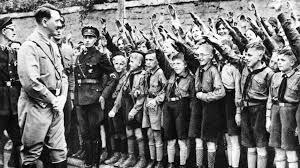 Las Juventudes Hitlerianas. El adoctrinamiento nazi de niños y jóvenes.Hitler hablaba del Reich (imperio) de los mil años, estaba totalmente convencido de que llegaría tan lejos. Sabía que para ello tenía que controlar el futuro del Reich, y ¿cómo controlar ese futuro? Controlando y moldeando a los habitantes de ese mañana: los niños y los jóvenes.CUESTIONARIO1.- ¿Por qué la propaganda nazi se centraba en los jóvenes?. Fundamente su respuesta.	(3 ptos.)2.- De acuerdo a ambas imágenes, infiera el tipo de gobierno de Hitler ¿Democrático o Totalitario?, Fundamente su respuesta. 	(6 ptos.)3.- ¿Usted cree que los niños alemanes estarían contentos al reclutarse en las juventudes y ejércitos de Hitler? Observe bien la segunda imagen y argumente. 	(6 ptos.)4.- Entregue su opinión personal sobre las 2 imágenes expuestas. 	(6 ptos.)Autoevaluación Es importante que identifiques el nivel de avance personal que has logrado. Para ello contesta a conciencia esta autoevaluación, marcando de 1 a 7, en donde 1 es muy en desacuerdo y 7 es completamente de acuerdo:Estudiante:Asignatura:Historia, Geografía y Ciencias SocialesHistoria, Geografía y Ciencias SocialesHistoria, Geografía y Ciencias SocialesHistoria, Geografía y Ciencias SocialesHistoria, Geografía y Ciencias SocialesGuía:TotalitarismoTotalitarismoN°33Docente(s):Julio César Quitral EstayJulio César Quitral EstayJulio César Quitral EstayJulio César Quitral EstayJulio César Quitral EstayFecha:11-05-2020Curso:Curso:Curso:2° medioAprendizajes esperados que se evaluarán:OA1 Identifican rasgos comunes y diferentes entre los regímenes totalitarios nazi, comunista y fascista, y los comparan con los principios democráticos, valorando la democracia como sistema de gobierno.OA 2 Analizan las características que presenta el nazismo, como un régimen totalitario que llevó a la práctica una ideología que se impuso a través de la fuerza.Aprendizajes esperados que se evaluarán:OA1 Identifican rasgos comunes y diferentes entre los regímenes totalitarios nazi, comunista y fascista, y los comparan con los principios democráticos, valorando la democracia como sistema de gobierno.OA 2 Analizan las características que presenta el nazismo, como un régimen totalitario que llevó a la práctica una ideología que se impuso a través de la fuerza.Puntaje Ideal60 puntosInstrucciones:Lea cuidadosamente cada una de las instrucciones que se dan para cada actividad.Las preguntas a responder pueden ser escritas en Word en la misma guía o “a mano”, en este último caso, debe adjuntar fotos de todo el desarrollo que usted realice por cada una de las preguntas.Envíe el documento guardado bajo el siguiente formato:nombre_apellido_curso_asignatura, (ejemplo, rosario_guzman_4a_lenguaje).Intente resolver esta guía a la brevedad, enviándola a su profesor al mail profesionalesprofesionales@gmail.com para que no acumule trabajo y pueda realizarla de buena forma.Le recomendamos observar las rúbricas de evaluación con que se corregirá esta guía, para que tenga en cuenta la forma en que se asignará puntaje a sus respuestas (se incluyen en la última hoja). Las consultas deben ser formuladas al profesor(a) vía correo electrónico profesionalesprofesionales2000@gmail.comAnexo a esta guía le enviamos una presentación en power point, como complemento de la Unidad y de donde también puede sacar ideas para responder a las preguntas formuladas.Indicadores12345671. He podido elaborar mi guía en un lugar tranquilo. 2. Considero que he logrado aprender al desarrollar la guía, cumpliendo el OA (Objetivo de Aprendizaje) planteado.3. Creo que puedo explicar lo aprendido a algún miembro de mi familia.4. Las preguntas/actividades me parecieron complejas.5. Las preguntas/actividades me parecieron desafiantes.6. Los textos me parecieron comprensibles.7. La guía tiene una extensión adecuada.Sugerencias. Plantea aquí lo que consideres necesario para mejorar las guías y/o el proceso de aprendizaje a distancia en general:Sugerencias. Plantea aquí lo que consideres necesario para mejorar las guías y/o el proceso de aprendizaje a distancia en general:Sugerencias. Plantea aquí lo que consideres necesario para mejorar las guías y/o el proceso de aprendizaje a distancia en general:Sugerencias. Plantea aquí lo que consideres necesario para mejorar las guías y/o el proceso de aprendizaje a distancia en general:Sugerencias. Plantea aquí lo que consideres necesario para mejorar las guías y/o el proceso de aprendizaje a distancia en general:Sugerencias. Plantea aquí lo que consideres necesario para mejorar las guías y/o el proceso de aprendizaje a distancia en general:Sugerencias. Plantea aquí lo que consideres necesario para mejorar las guías y/o el proceso de aprendizaje a distancia en general:Sugerencias. Plantea aquí lo que consideres necesario para mejorar las guías y/o el proceso de aprendizaje a distancia en general:RÚBRICARÚBRICARÚBRICARÚBRICARÚBRICAPregunta/nivel de logroLogrado 3 puntos Parcialmente logrado 2 puntosInsuficiente 1 puntoNo logrado 0 puntoConocer Item I preg. 1-5-7Item II preg. 3Identifica/reconoce la totalidad de los datos solicitados Identifica/reconoce de modo incompleto los datos solicitadosIdentifica/reconoce erróneamente los datos solicitadosNo responde ComprenderItem I preg 2-3-4-6Item II preg 1-2-4Explicita un entendimiento completo de la información del textoExplicita un entendimiento de la información de manera parcializada No entiende el contenido del texto. Plantea ideas sin relación al textoNo respondeInterpretarItem I preg. 5Otorga un significado personal completo y acorde al sentido del texto/fuente Otorga un significado personal descontextualizado y/o incompleto al texto/fuente No propone un significado personal o no considera el sentido del texto/fuente en su propuestaNo responde InferirItem II preg. 2Deduce o induce información completa a partir del texto/fuente Infiere información incompleta a partir del texto/fuenteNo infiere, respondiendo literalmente lo expresado en el texto/fuenteNo responde AnalizarItem I preg. 6Item II preg. 3Descompone en su totalidad la información en partes, identifica causas, efectos y/o evidenciasDescompone la información parcialmente, identifica parcialmente causas, efectos y/o evidenciasNo descompone la información. Responde de modo generalizado sin profundizar en los elementos del textoNo responde Evaluar  argumentarItem  I preg. 7Item II preg. 4Justifica y defiende opiniones personales o de otros, realizando juicios sobre la información, la validez de ideas o la calidad de un trabajo basándose en evidencias o criteriosJustifica y defiende opiniones personales o de otros, pero realiza juicios inconsistentes sobre la información, la validez de ideas o la calidad de un trabajo o no se basan en evidencias o criteriosPresenta un planteamiento personal frente a un tema, pero no se basa en evidencias, la validez de ideas o la calidad de un trabajoNo respondeAutoevaluaciónRealiza la autoevaluación  completa.Realiza la autoevaluación parcialmente.-No respondeFormato de entregaEnvía el archivo nominado como se señala en la guía.Envía el archivo con datos incompletos.Envía el archivo sin el nombre del estudiante.-Fecha de entregaEnvía el archivo en el plazo indicado o fuera del plazo pero con justificación.Envía el archivo con un día de retraso sin justificación.Envía el archivo con más de un día de retraso y sin justificación.-